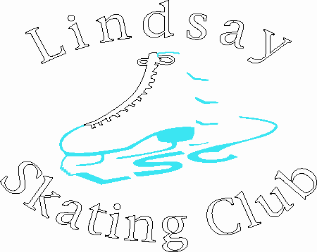                         Registration Fees                          PRE CANSKATE AND CANSKATE – 1 day/ week  $372 2 day/week  $576                     ** additional $45 for Skate Canada & $10 administration fee**                     PRE ELITE STARSKATE             - 1 day/week  $475	                        (Stage 5 to Star 2)                 -2 day/week  $850                    ** additional $45 for Skate Canada & $10 administration fee**                   INTERMEDIATE/SENIOR STARSKATE       - 1 day/week  $525                           (Star 3 to Gold)                                     - 2 day/week  $900                                          ** additional $45 for Skate Canada & $10 administration fee**      *  Volunteer Fee for Intermediate and Senior will be a post dated cheque        of $150 due first week of skating. Each Intermediate and Senior skater will be required to volunteer 20 Canskate sessions throughout the season. (once a week) Once this is completed the cheque will be returned. Those who do not complete them will have cheque cashed March 1st 2020. *